INNHOLDInnledning	4Historisk situasjon	5Hva kan de ha tenkt i Babylon?	5Hvordan er folkets relasjon med Gud?	6Åpning 1:1-3	6Esekiels budskap	6Struktur	7Del 1: Advarsler til Juda før tempelets fall	7Del 2: Advarsler til nasjonene	7Del 3: Budskap om håp etter tempelets fall	7Kap. 1-3: Visjon av Guds mobile trone	8Kap. 1: Guds herlighet kommer til Babylon	8Kap. 2-3: Esekiels kall	9Tidløse sannheter og anvendelse	10Kap. 4-5: Gateteater	101. Modell av et beleiret Jerusalem (4:1-3)	102. Ligge på siden i 390 dager (4:4-8)	103. Bake brød (4:9-17)	114. Rake av hår og skjegg (kap. 5)	11Kap. 6-7: Profetord mot Israels fjell og land	11Kap. 6:	11Kap. 7:	12Kap. 8-11: Guds herlighet forlater tempelet (1. tempelvisjon)	124 scener fra tempelet i Jerusalem (kap. 8)	12Kap. 9: De seks mennene og merket i pannen	13Kap. 10	13Kap. 11	13Hva ville Esekiel sett hvis han fikk en omvisning i Guds tempel i dag: Våre menigheter og hjerter?	14Kap. 12-24: Domsord mot Guds folk	15Kap. 12-14	15Kap. 15-16	15Kap. 17-19	16Kap. 18: Personlig ansvar for synd	16Kap. 19: Likklage over Judas siste konger	16Kap. 20: Ny fremstilling (nr. 2) av Israels historie	17Kap. 21-24	17Anvendelse	17Kap. 25-32: Domsord mot nasjonene	18Kap. 25-32	18Kap. 25: Nabonasjonene	18Ammon (v. 2-7)	18Moab (v. 8-11)	18Edom (v. 12-14)	18Filistia (v. 15-17)	18Kap. 26-28: Tyrus	19Handler 28:11-19 om Satan?	19Kap. 29-32: Egypt	19Kap. 33-37: Håp for Israel	2010 tegn på en dårlig leder (Esek 34:1-6)	20Profetord mot Israels ledere (34:1-16)	20Profetord mot flokken (34:17-31)	22Kap. 36: Land og folk skal fornyes	22De døde beina blir levende (37:1-16)	23Israel og Juda skal forenes (37:15-28)	23Kap. 38-39: Ondskapen beseires	247 = fullstendighet:	25Hva betyr dette?	25Kap. 40-48: Guds herlighet kommer tilbake (2. tempelvisjon)	26Kap. 40-48	26Kap. 43: Guds herlighet kommer tilbake	26Kap. 47: Skaperverket gjenopprettes	26Joh 7:37-39	26Hva betyr alt dette?	27InnledningDa babylonerne ødela templet i Jerusalem i 586 f.Kr., var det faktisk det tredje angrepet. De angrep også i 605 f.Kr. og 597 f.Kr., da Esekiel og kong Jojakin ble tatt i eksil (2 Kong 24:12-14). Esekiel er altså i Babylon, og det er 597 f.Kr. som er utgangspunktet for dateringene i boka (1:2). Og boka er faktisk ganske grundig datert, fra 592 til 571 f.Kr., altså årene før og etter ødeleggelsen av Jerusalem.Boka er hovedsakelig kronologisk og oppdelt i tre. Del 1 er kap. 1-24, som hovedsakelig er advarsler om Jerusalems ødeleggelse. Det er ikke over med at noen har blitt sendt i eksil - babylonerne vil angripe enda en gang. I den første visjonen ser Esekiel at Guds trone har “hjul inne i hjulene” og kan bevege seg i alle retninger, noe som altså ser ut til å være et bilde på en mobil trone. I den neste visjonen ser han at Herrens herlighet forlater templet pga. folkets synd, flere år før templet ble ødelagt (10:4-11:23). Guds trone var ikke bundet til templet i Jerusalem. Faktisk hadde han forlatt templet uten at de hadde merket noe eller brydd seg om det. Det siste han ser av Guds herlighet er at den stopper opp på fjellet øst for Jerusalem - altså trolig Oljeberget. Øst var også i retning Babylon, så denne visjonen viser hvorfor Gud forlot Jerusalem og kom til Babylon (kap. 1) for å være med sitt folk der. Del 2 er kap. 25-32 og består av domsord mot de andre nasjonene, og disse kommer omtrent på samme tid som Jerusalem blir ødelagt. De dømmes spesielt hvor hvordan de så med skadefryd på Jerusalems ødeleggelse og utnyttet det til egen fordel.Del 3 begynner midt inne i kap. 33, når tempelet har blitt ødelagt. Fra nå av handler Esekiels budskap om håp etter ødeleggelsen. Først håp for Israel i kap. 34-37, at de skal få komme tilbake til landet og bli forent som ett rike, med noen frampek til at Messias skal være deres konge. Så kommer de noe apokalyptiske kapitlene 38-39 som sannsynligvis betyr at all verdens ondskap beseires slik at Guds folk kan bo i fred for alltid.Det er i del 3 vi ser mest av Jesus, ettersom det her dreier seg om gjenopprettelse og håp. Når Jesus i Joh 10 sier at han er Den gode hyrde, er det Esekiel 34 som ligger bak, hvor Gud sier at “min tjener David skal gjete dem” (34:23). “Min tjener David” skal også være konge over det forente riket og det skal sluttes en evig fredspakt (37:21-28), og Gud skal gi dem sin Ånd slik at de lever etter loven (36:26-37, 39:29). Og når Jesus i Joh 7 sier at han har det levende vannet, er det Livets elv i Esekiel 47 som er konteksten på løvhyttefesten.Og det er nok ikke bare denne elva Jesus er oppfyllelsen av, men trolig hele templet som beskrives i den 2. tempelvisjonen i kap. 40-48. For det var ikke dette templet de bygde da de kom tilbake fra eksilet. De tolket tydeligvis ikke dette som konkrete plantegninger for det bokstavelige templet. Og Guds herlighet, som forsvant i kap. 11, den kommer nå tilbake til templet igjen i kap. 43. Men Guds herlighet kom ikke merkbart da de bygde opp igjen templet etter eksilet. Neste gang vi leser om at Guds herlighet kommer, så er det faktisk når Jesus kommer! (Joh 1:14) Johannes’ åpenbaring slutter egentlig ganske likt Esekiel, og når det siste verset i Esekiel sier at Jerusalem da skal hete “Herren er der”, så kan vi nok lese det som at Gud igjen skal bo blant menneskene, slik han gjør i slutten av Johannes’ åpenbaring.Historisk situasjon605 BC: Babylon gjør Jojakim til sin tjener i tre år, før han gjør opprør. (2 Kong 24:1-2)597 BC:Jojakin arver problemet og Babylon angriper etter bare 3 mnd (2 Kong 24:8-17)10000 mennesker deportert til Babylon: Kongefamilien, høvdingene, hoffmennene, 7000 rikmenn, 1000 håndverkere og smeder, pluss skattene fra tempelet og slottet — og Esekiel.De lavere sosiale lagene er igjen i Jerusalem og Juda, under kong Sidkia.Hva kan de ha tenkt i Babylon?“Våre knokler er tørket inn, vårt håp er knust. Det er ute med oss!" (37:11) Hvorfor hadde dette skjedd? Hvor var Gud oppi alt dette?Hvorfor hadde han ikke beskyttet folket sitt? Hvorfor hadde de mistet landet han hadde gitt dem?Var de babylonske gudene sterkere enn Jahve?Selv om Gud skulle gripe inn nå og redde Jerusalem, hva ville skje med dem selv som allerede var i Babylon?Hva hadde skjedd med løftet om at det alltid ville være en etterkommer av David på tronen nå når kongen var i eksil?Hvordan er folkets relasjon med Gud?Lederne er korrupte, forakter foreldre, undertrykker innflyttere, er harde mot farløse og enker, forakter tempelet, vanhelliger sabbatene, baktaler, ofrer til avguder, holder på med seksuell umoral, incest, utroskap, tar bestikkelser for mord, utnytter mennesker — og har glemt Gud.Prestene blåser i rent og urent, vanhelliger tempelet, lærer ikke opp folket, bryr seg ikke om sabbatene — og vanærer Gud.Profetene bare pynter på overflaten, har tomme syner og spår løgn.Folket utøver vold, ofrer barna sine, raner og røver, er harde mot hjelpeløse og fattige og undertrykker innflytterne.Åpning 1:1-3Esekiel var prestv.1: “Det var i det trettiende året” betyr av han var 30 år. På det tidspunktet ville han ha begynt å jobbe som prest (4. Mos 4:2-3) — hvis han fortsatt hadde vært i Jerusalem. I stedet blir han profet."Tell opp Kehat-sønnene, som hører til levittene, slekt for slekt og familie for familie, alle menn som er mellom tretti og femti år, alle som skal gjøre plikttjeneste og utføre arbeid ved telthelligdommen." 4. Mos 4:2-3Esekiels budskapGud dømmer dem ved å sende dem til Babylon, men han er ikke ferdig med dem. Han er ikke lenger i Jerusalem, men er med sitt folk i eksilet.Frelsen er ikke i Jerusalem, heller ikke i tempelet — men i deres personlige omvendelse. Jerusalem vil falle, men Gud vil bli stående. Han har kontrollen.De må innse hvorfor de er i eksil og komme tilbake til Gud. Da vil han føre dem tilbake til landet og gi dem sin Ånd og bo med dem igjen.Babylonerne kom fordi folket ikke hørte på Jeremia m.fl. som sa de måtte omvende seg. Nå når dommen har skjedd, er budskapet til Esekiel at de må omvende seg for å få del i håpet og komme tilbake til landet så Messias kan komme.“Da skal de/dere kjenne at jeg er Herren” gjentas 72 ganger i boken! De skal både vite og erfare dette.Om folket ikke skjønner det når Esekiel kommer med budskapet sitt, så skal de skjønne det når det han profeterer går i oppfyllelse og tempelet blir ødelagt i kapittel 33:"Og enten de vil høre eller ikke – for de er en trassig ætt – så skal de forstå at en profet har vært hos dem." 2:5"Men når det kommer – se, det kommer – da skal de kjenne at en profet har vært midt iblant dem." 33:33StrukturDel 1: Advarsler til Juda før tempelets fall	Kap. 1-3	Visjon av Guds mobile trone (592)Kap. 4-7	Advarsler om Jerusalems fallKap. 8-11	1. tempelvisjon: Guds herlighet forlater templet (591)Kap. 12-24	Domsord mot Guds folk (591-588)Del 2: Advarsler til nasjonene	Kap. 25	Domsord mot nabonasjoneneKap. 26-28	Domsord mot Tyrus (586)Kap. 29-32	Domsord mot Egypt (587-571)Del 3: Budskap om håp etter tempelets fall	Kap. 33	Jerusalem er falt (585)Kap. 34-37	Håp for IsraelKap. 38-39	Ondskapen beseiresKap. 40-48	2. tempelvisjon: Guds herlighet kommer tilbake (572)Kap. 1-3: Visjon av Guds mobile troneKap. 1: Guds herlighet kommer til BabylonKommer fra nord — samme vei som folket selv hadde kommet. Han kommer etter dem.Stormvind (Jer 23:19, 30:23), stor sky (2. Mos 19, Sal 18:7-14), ild, lysglans (2. Mos 19)Dette er skyen av Guds herlighet (v. 28)Men hva gjør Gud i Babylon? Er han ikke i tempelet i Jerusalem?I kap. 10 skjønner han at skapningene (v. 5-14) er kjeruber — fra statuene på lokket på paktkisten, hvor Guds herlighet hvilte. Esekiel får se dem “live”. Ellers bare i 1. Mos 3:24 at noen får se kjeruber."Han drev mennesket ut, og øst for Edens hage satte han kjerubene og det flammende sverdet som svinges uten stans. De skulle vokte veien til livets tre." 1. Mos 3:24Dyrene var kjent fra religiøs kunst og kommuniserte at en gud kom.Vingene berørte hverandre (v. 9-11)  står de i en firkant med ryggen mot hverandre? Likevel går de rett fram uten å snu seg (v. 12) — samtidig som de farer fram og tilbake? (v. 14)Hjul inni hjulene (v. 15-21): Kan bevege seg i alle retninger. På samme måte som de levende skapningene (v. 17), som kunne se i alle retninger.v. 18: Hjulene ser alt (= allvitende)Tronen (v. 22-27) er over en hvelving (2. Mos 24:10), men den holdes ikke oppe av kjerubene (v. 24)."Under føttene hans var det som et gulv av safir, klart som himmelen selv." 2. Mos 24:10v. 26: En som var lik et menneske: 1. Mos 1:26 (“så de ligner oss”) reversert.Hva er poenget?Guds trone kan bevege seg hvor som helst og kommer til Babylon. Han sitter ikke fast i tempelet.Gud ser alt, og han ser dem.Men han kommer med dom… (= mye ild)Kap. 2-3: Esekiels kall2:1 — Gud adresserer Esekiel alltid som “menneske”. Understreker Guds storhet i forhold til menneskene, så Esekiel skulle videreformidle en ydmykhet til omvendelse?2:2-3: Åndens rolle er et særtrekk for boka, og ånd nevnes 25 ganger. Ånden kommer inn i ham, løfter ham opp, og gjør ham i stand til å høre fra Gud. Og det første han hører er at han sendes. Skjer igjen i 3:24.2:3-7: Han sendes til et trassig (18x) folk. Men Gud har ikke gitt dem opp, og Esekiel trenger ikke frykte dem (2:6, 3:9)2:8—3:3: Han skal være annerledes og høre på Gud, og spiser en bokrull (i visjonen?).Ordene er en likklage (kap. 19, 26-28, 32), sukk og verop (6:11, kap. 13, 16, 24).Han skal identifisere seg med budskapet (3:10)"Så sa han til meg: «Menneske, alle ordene jeg taler til deg, skal du gripe med hjertet og lytte til med ørene." 3:10Smaker det søtt fordi budskapet egentlig er godt, eller fordi det er godt å adlyde Gud?3:12-15: Føres tilbake, bitter og opprørt, fordi han hadde begynt å føle det Gud følte?3:16-27: Han skal være en vaktmann og advare mot fienden, som er Gud selv. Han gjøres stum, slik at han aldri ville være i tvil om at det han sa var rett. Derfor et stort ansvar.Tidløse sannheter og anvendelseNår vi erfarer Guds herlighet og bøyer oss foran ham, kan Ånden reise oss opp og Gud kan tale. Så kan han sende oss. Hvordan er dette relevant for oss?Vi er også sendt, men vi må huske på hvem sin misjon det er. Motstand er motstand mot Gud, ikke mot deg (Apg 18:6). Avvisning av en bibelutleggende tale er avvisning av Gud, ikke taleren.Chris Wright sier: “The task of rebuke and warning is difficult to do in a way that is sensitive and yet effective. But to avoid it for fear of hurting people’s feelings is like a sentry failing to sound the alarm for fear of upsetting people by disturbing their sleep.” Hva tenker du om det?Vi må la Gud prege oss med budskapet han sender oss med, også i taler og andakter.Kap. 4-5: Gateteater1. Modell av et beleiret Jerusalem (4:1-3)Esekiel = GudJernplate = Guds fasthet/bestemthet?Ansikt mot byen = Gud ser hva de holder på medBudskap: Jerusalem skal beleires og angripes, og Gud er på utsiden og utfører angrepet!2. Ligge på siden i 390 dager (4:4-8)En oppgave på dagtid, ikke konstant.Ikke nok tid mellom 1:2 og 8:1 til 430 dager. De 40 dagene var trolig inkludert i de 390.For å “bære israelittenes skyld”, like mange dager som år.Fra ca. 966 (Salomos tempel) til 586? (380)Fra ca. 931 (delingen av riket) til ca. 539 (tilbakevendingen)?Budskap: Israel har en lang uoppgjort syndshistorie. Dommen er rettferdig når angrepet (1) kommer.3. Bake brød (4:9-17)Skal spise dette de dagene han ligger på siden.Gud tillater kumøkk i stedet for menneskemøkk.Spise 230 g og drikke 1 liter vann per døgn.Budskap: De som er igjen i Jerusalem skal sulte under beleiringen som kommer, og de skal spise urent brød i eksilet.4. Rake av hår og skjegg (kap. 5)Rake hodet: Forbudt for prestene (3. Mos 21:5), tegn på sorg (5. Mos 21:12) og ydmykende (2. Sam 10:4-5)Skal bruke sverd for symbolismen  trolig en blodig affære1/3 inne i modellbyen = pest/sult i Jerusalem1/3 hugget opp = drept utenfor byen1/3 spredt med vinden = spredt utover jordenNoen få i kappefliken = noen skal overleveNoen av dem igjen på ilden = skal dømmes/rensesBudskap: Jerusalems innbyggere kommer til å dø eller blir spredt. En liten del vil overleve, men de skal renses.Kap. 6-7: Profetord mot Israels fjell og landKap. 6:Domsord mot Israels fjell  gjenopprettelsen kommer i kap. 36.Gjelder fortsatt folket (v. 6), men fokus på altere og offerhauger på fjellene.Samme poeng som i kap. 5: En rest skal bli igjen (v. 8). De skal bortføres til folkeslagene og renses (v. 9-10).v. 14: Da skal de kjenne at jeg er Herren.Kap. 7:Dom over Israels land, spesielt Jerusalem (v. 22)v. 16: Personlig omvendelsev. 27: Da skal de kjenne at jeg er Herren.Kap. 8-11: Guds herlighet forlater tempelet (1. tempelvisjon)4 scener fra tempelet i Jerusalem (kap. 8)Scene 1: Bildet som vakte Guds sjalusi (8:5-6)Stor kontrast fra Guds herlighet i v. 4 til et avgudsbilde i Guds eget tempel.Kanskje den kanaaneiske gudinnen Asjera/Astarte (2 Kg 21:7). Kanskje samme som “Himmeldronningen” (Jer 7:18).Folket drev Gud bort fra sitt eget tempel ved å sette opp avgudsbildet.Scene 2: Bønner til dyreguder (8:7-13)Spesielt vanlig i egyptisk religion. Folkets ledere ofrer til disse, kanskje for å be egyptiske guder om hjelp fra Egypt mot Babylon — i Guds eget tempel. De gjør det i det skjulte og i mørket. Trodde de at Gud var dratt, eller at han var for svak i forhold til de babylonske gudene, slik at de måtte ty til de egyptiske gudene? Uansett feil reaksjon, de burde skjønt at det var Gud som stod bak og at de burde omvende seg, ikke vende seg til andre guder.Scene 3: Sørgekulter (8:14-15)Tammus = Fruktbarhetskult.Man sørget da vegetasjonen døde, og man trodde Tammus døde og stod opp igjen med årstidene. De gråter på kommando for å få bedre avlinger.Scene 4: Soltilbedelse (8:16)Mellom brennofferalteret og inngangen til tempelet.Tilber den babylonske eller den egyptiske solguden for å reddes fra babylonerne?De har vendt Gud ryggen både bokstavelig og åndelig.Kap. 9: De seks mennene og merket i pannenEn av dem har skrivesaker og er prestelig kledd.➡ Bakgrunn for Guds segl i Johannes Åpenbaring (kontrasten til dyrets merke).➡ Merke = tav = bokstaven T, ble på den tiden håndskrevet som X. Kirkefedre så et frampek til at korset redder fra dommen.Dommen skal komme over alle som ikke reagerer på den avskyelige avgudsdyrkelsen som gjøres i Jerusalem. De merkede skulle unnslippe.Guds herlighet løfter seg fra paktkisten i det aller helligste og flytter seg til dørterskelen.Kap. 10v. 1: Ser den samme skikkelsen som han så på tronen i kap. 1v. 2: Engelen som er kledd som en prest får beskjed om å kaste kull utover byen. Trolig for å sette fyr på den (= dom). ( Åp 8:5)v. 4: Samme som skjedde i kap. 9, fortelles en gang til.Gjentagelser fra kap. 1, trolig for å få fram alvoret i at den majestetiske Gud faktisk forlater sin egen bolig.v. 18: Guds herlighet beveger seg videre fra terskelen til den østlige porten inn til tempelgården.Kap. 11v. 1-12: De tror de er beskyttet og at de er viktige. Og kanskje bedre enn de deporterte lederne (v. 15). Gud motsier dette (v. 7, 11), og de skal dømmes fordi de har oppført seg som nasjonene rundt (v. 12).v. 16: Gud sier at han ble en helligdom for de bortførte. Han er med dem i eksilet (kap. 1), de er ikke sendt bort fra ham selv om de er sendt bort fra Jerusalem. Og tempelet i Jerusalem er tomt. Gud er nærmere dem som er sendt bort.v. 17-20: Håp og frampek til kap. 34-37"Dere skal være mitt folk, og jeg skal være deres Gud." Gjentas i 14:11, 36:28, 37:23, 37:27. (Først i 2 Mos 6:7)Et uttrykk for paktsrelasjonen mellom Gud og Israel, som i NT brukes om Gud og menigheten (2 Kor 6:16, Heb 8:10, Åp 21:3).v. 23: Guds herlighet beveger seg videre østover, opp på Oljeberget. På vei til Babylon?Hva ville Esekiel sett hvis han fikk en omvisning i Guds tempel i dag: Våre menigheter og hjerter?“If the Holy Spirit exposes any part of our lives, past or present, as sin, then deal with it as such. Do not, like the exiles, blame others or accuse God. Do not, like so many today, explain it, excuse it or put it in perspective. Sin is sin and when it is exposed we are left with only two mutually exclusive alternatives—repentance or hardening. ‘Today, if you hear his voice, do not harden your hearts.’ Such was the choice that now confronted the silent, stony faces in front of Ezekiel himself in that hot little room on 17 September 592 BC.” Chris WrightGud vet alltid hva som foregår i hjertene våre. Vårt valg er mellom la han gjennomlyse oss og omvende oss fra det, og takke ham for at han ser alt og at han vil rense oss.nekte å bøye oss og ikke innrømme vår synd og la ham ta den bort, og fortsette som før i mer og mer forherdelse.Verdens synd bringer Guds vrede, men hans folks synd bringer hans sjalusi.Kap. 12-24: Domsord mot Guds folkKap. 12-14Kap. 12: Gateteater. Dramatiserer deporteringen, at Sidkia skal bli blindet og landet skal bli ødelagt.Kap. 13: Dom over falske profeter. De utnytter ødeleggelsen og skal ikke få komme tilbake til landet.14:1-11: Avguder i hjertet. De eldste kommer til Esekiel for råd, men de har gitt avgudene rom i hjertet. Gud vil da ikke svare dem på det de spør om — han vil ha hjertet deres tilbake!Å gi avgudene rom i hjertet er å skille seg fra Gud! Det er åndelig utroskap ( kap. 16 og 23).v. 9: Hvis profeten kommer med et budskap, er det Gud som lokker ham fordi han er en falsk profet, og de vil begge dømmes. 1 Kong 22: Ahab tilba Baal, men spør Gud om råd. Gud sender derfor en løgnens ånd i alle profetene for å forføre Ahab.Jak 1:6-8 sier også at man ikke kan forvente at Gud skal svare hvis man har et delt hjerte. Avguder skiller oss fra Gud. Gud kan ikke kombineres med noe.14:12-23: Noah, Daniel og Job. Tre bibelske personer kjent for sin rettferdighet, eller tre rettferdige hedninger som langt overgikk Israel? Ikke engang de mest rettferdige ville kunne redde Juda.Kap. 15-16Kap. 15: Israel sammenlignes med en vinstokk som i seg selv ikke har noe særlig verdi, og enda mindre etter dommen. De må innse at det ikke er nok å være “Israel”.Kap. 16: En ny fremstilling av Israels historie. Israel har bare vært utro mot Gud, og Gud har bare hadde vært nådig mot dem.v. 3-7: Deres opphav var som alle andre folkeslag. De var ikke spesielle. De ble til bare fordi Gud ville det.v. 8-14: Fra Sinaipakten til Salomo.v. 15-19: Avgudsdyrkelsen i det delte riket. Skjønnheten Gud hadde gitt dem ble til stolthet. “The jewelled wife became a painted prostitute.”v. 20-29: Henga seg til fruktbarhetskultene til kanaaneerne, ofret sine egne barn, bygde altere for avgudene, sjokkerte naboene, flørtet med både avguder og nasjoner.v. 30-34: Oppførte seg som en prostituert som betalte kundene sine for å få lov til å være med dem. Fullstendig troløs mot Gud.v. 35-59: De var til og med verre enn Sodoma! Bare etter dommen vil Gud kunne se på dem uten sinne. Men det er fortsatt håp.v. 60-63: Gud vil tilgi likevel! De vil omvende seg og skamme seg. Guds nåde skinner ekstra sterkt i kontrast til resten av kapitlet.Kap. 17-19Kap. 17: Vinstokken og ørnene. Greinen Jojakin tas av ørnen Nebukadnesar, som planter Sidkia som ny konge. Sidkia gjør opprør (2 Kong 24:20) og snur seg mot Egypt. Han vil bli drept, men Gud vil plante en ny konge på et høyt fjell.Kap. 18: Personlig ansvar for syndDe tror de lider for fedrenes synder og at Gud derfor ikke er rettferdig. (Basert på 2 Mos 20:5 "For jeg, Herren din Gud, er en nidkjær Gud som straffer barn i tredje og fjerde ledd for fedrenes synd når de hater meg")Gud sier han er rettferdig, og holder seg til 5. Mos 24:16 "Fedre skal ikke dø for barna, og barn skal ikke dø for fedrene. Enhver skal dø for sin egen synd.".Poenget (v. 30-31): Gud vil dømme dem etter hva hver enkelt har gjort, og de må derfor omvende seg. Hvis de fortsetter som før, vil de dø.Kap. 19: Likklage over Judas siste kongerLøvene: Joahas, Jojakim og Jojakin?Vinstokken (fra kap. 15 og 17) var sterk, men ble revet opp og visnet av østavinden Babylon. Det finnes ikke lenger noen konge (v. 14).Kap. 20: Ny fremstilling (nr. 2) av Israels historiev. 5-9: Allerede i utgangen fra Egypt fortjente Israel å dømmes for avgudene sine. Gud ville ha gjort ende på dem for sitt navns skyld, men lot være.v. 10-17: Den første generasjonen foraktet loven og sabbaten, og Gud ville gjøre ende på dem for sitt navns skyld. Men lot være da Moses gikk i forbønn for dem igjen og igjen.v. 18-26: Den andre generasjonen oppførte seg som den forrige, og Gud ville ha gjort ende på dem også. De fortjente å bli spredt allerede før de inntok landet. Eksilet var på ingen måte noen overraskelse. Loven ble “ikke god” fordi de avviste den?v. 27-31: Generasjonene i landet gjorde det samme, og de gjør det fortsatt. De kan ikke skylde på forfedrene (kap. 18) når de er like ille selv.v. 32-44: Håpet. De skal renses i eksilet, og de trassige og opprørske skal ikke få komme tilbake. Det er for hans navn skyld at Gud vil gjøre dette.Kap. 21-24Kap. 21: Guds sverd kommer, både mot Juda, Ammon og Babylon selv.Kap. 22: Dom over blodbyen Jerusalem.Kap. 23: Ny fremstilling (nr. 3) av Israels historie. Jerusalem og Samaria har vært grovt utro helt siden Egypt (som i kap. 20).Kap. 24: Beleiringen begynner (2 Kong 25:1). Jerusalem er gryta som skal kokes. Esekiels kone dør som et symbol på tempelets ødeleggelse. Han skal ikke sørge offentlig fordi dommen er fortjent. Kraftige virkemidler, men folket var nødt til å omvende seg for at hans plan om frelse til hele verden skulle skje.AnvendelseHvordan kan vi unngå å gi Guds navn et dårlig rykte?Tror vi at vi er viktigere enn vi er, når Gud gjør alt for sitt navns skyld?Stoler vi på det Gud har gitt oss i stedet for på Gud? (Lederevner, evangeliseringsteknikker, undervisningsferdigheter, pastoralgaver osv.)Kapittel 16 og 23 er ment å sjokkere. Hva gjør dette med oss?Kap. 25-32: Domsord mot nasjoneneKap. 25-32De dømmes for hvordan de har behandlet Jerusalem og Israel.7 nasjoner, og den 7. nasjonen (Egypt) får 7 budskap. Kanskje ment symbolsk for Guds dom over alle verdens nasjoner. Får Egypt mest fordi Sidkia tenkte på å inngå en allianse med dem? Det vil ikke fungere.Kap. 25: NabonasjoneneSidkia hadde inngått en allianse med Ammon, Moab, Edom, Tyrus og Sidon (595 f.Kr.?, Jer 27) Men da Jerusalem ble angrepet, ble de ikke hjulpet. De andre nasjonene gledet seg over at de selv slapp unna, og noen utnyttet det også til egen fordel.Ammon (v. 2-7)Synd: Skadefryd da tempelet ble ødelagt og da Juda gikk i eksil.Dom: Folkene i øst skal ta dem, Rabba skal ødelegges.Oppfylt: Tatt av Babylon i 582 f.Kr.Moab (v. 8-11)Synd: Ikke innsett at Juda var noe spesieltDom: Folkene i øst skal ta dem.Oppfylt: Tatt sammen med Ammon i 582Edom (v. 12-14)Synd: Hevnet seg på JudaDom: Skal legges øde og falle for sverd.Oppfylt: Tatt av Babylon trolig 552.Filistia (v. 15-17)Synd: Hevnet seg med foraktDom: De skal utslettes.Oppfylt: Også tatt av Babylon innen 562 f.Kr.Kap. 26-28: TyrusKap. 26: Tyrus dømmes for skadefryd over Juda (v. 1-2). Oppfylt da Nebukadnesar ødela fastlandsdelen av byen i 573 (v. 7-9).Kap. 27: Likklage over Tyrus. Den store handelsbyen skal bli borte for alltid.Kap. 28: Dom over fyrsten av Tyrus (Ithobaal III)Synd: Hovmodig, sier han er en gud (v. 1-2). Stolt av sin visdom som ga ham makt og rikdom (v. 4-5).Dom: Folkeslag kommer og han skal bli drept (v. 6-8).Oppfylt: Deportert til Babylon i 570.Handler 28:11-19 om Satan?v. 12 "Du var et bilde på det fullendte, fylt av visdom, fullkommen i skjønnhet." Dette er akkurat det Tyrus har sagt om seg selv i 27:3: "Jeg er fullkommen i min skjønnhet."Eden (v. 13) brukes som et bilde 4 ganger i kap. 31v. 16: "Din store handel fylte deg med vold, og du tok til å synde." Tyrus var en handelsby.Her er det mye som kan kobles til Tyrus. Konteksten sier også ganske tydelig at det er kongen av Tyrus. Det er en gammel kristen tolkning at det handler om Satan, men ingen så dette før ca. 200 e.Kr., og konteksten viser at det først og fremst handler om kongens store, kontrastfylte fall.Kap. 29-32: EgyptGud kontrollerer Egypt også, og de skal fanges. Egypt svikter når man stoler på dem (2 Kong 18:21). Sviktet Sidkia i Jer 37:7. Skal ligge øde i 40 år. Oppfylt i 568 ( ca. 530?) Nebukadnesar får Egypt som lønn for strevet mot Tyrus. Egypt vil falle slik Assyria falt."Jo, du stoler på Egypt, den brukne rørstaven! Om noen støtter seg på den, trenger den inn i hånden hans og gjennomborer den. Slik er farao, kongen i Egypt, mot alle som stoler på ham." 2 Kong 18:21"Så sier Herren, Israels Gud: Dette skal dere si til Juda-kongen, som har sendt dere for å søke råd hos meg: Se, faraos hær som har rykket ut for å komme dere til hjelp, vil vende tilbake til sitt land, til Egypt." Jer 37:7Hvorfor disse domsordene? Budskapene er for Guds folk. Dom over deres fiender er en oppmuntring til dem. Gud handler på vegne av sitt folk og sin plan.Kap. 33-37: Håp for Israel10 tegn på en dårlig leder (Esek 34:1-6)Hentet fra Ed Taylor1.	SELVSENTRERT - gjeter seg selv. Bryr seg ikke om andres behov.2.	BRUKER MENNESKER - spiser fettet og kler seg selv. Utnytter andre.3.	TAR DET BESTE - Slakter de beste dyrene, gjeter ikke sauene.4.	IGNORERER BEHOV - Styrker ikke de svake5.	OVERSER LIDELSE - Helbreder ikke de syke6.	SER BORT FRA SMERTE - Forbinder ikke de skadde7.	BRYR SEG IKKE - Henter ikke tilbake de fordrevne8.	NEKTER Å HJELPE - Leter ikke etter de bortkomne9.	HARD/SINT - Hersker med makt og tvang10.	LIKEGYLDIG - Lar sauene bli spredtProfetord mot Israels ledere (34:1-16)"Dere spiser fettet og kler dere med ullen og slakter de beste dyrene, men sauene gjeter dere ikke. Ikke har dere styrket de svake, ikke helbredet de syke, ikke forbundet de skadde, ikke hentet tilbake de fordrevne, ikke lett etter de bortkomne, men med makt har dere hersket over dem, og med tvang. Sauene ble spredt, de hadde ingen gjeter. De ble til føde for alle slags villdyr, de ble spredt. Sauene mine gikk seg vill på alle fjell og høye hauger. De ble spredt ut over hele jorden, ingen spør etter dem og ingen leter." 34:3-6Synd: I stedet for å ta vare på flokken, hadde disse lederne tatt vare på seg selv og latt flokken lide. Det er bl.a. deres skyld at folket nå er spredt.Dom: De skal avsettes som gjetere, men sauene skal reddes.Gjenopprettelse:Gud vil redde sauene fra alle stedene de er blitt spredt til, føre dem ut fra folkene, samle dem fra landene og føre dem tilbake til Israels land.Så skal han selv være deres gjeter og la dem få hvile.Han vil gjøre det de dårlige gjeterne ikke gjorde (v. 2-4 blir reversert)"Jeg vil berge sauene mine fra gapet deres [gjeternes]. De skal ikke være til føde for dem. Så sier Herren Gud: Se, jeg vil selv lete etter sauene mine og ta meg av dem. Som en gjeter tar seg av sauene sine og er med dem den dagen de blir spredt, slik vil jeg ta meg av sauene mine og berge dem fra alle stedene de kom til da de ble spredt…" 34:10b-12a"Jeg vil lete opp de bortkomne, føre tilbake de fordrevne, forbinde de skadde, styrke de syke, vokte de fete og sterke og gjete dem på rett vis." 34:16Oppfylt: Avsettelsen i 586, redningen i 539 — trolig med frampek til Jesus pga. v 23-31 (og Joh 10)."Jeg vil sette én gjeter over dem, og han skal gjete dem, min tjener David, han skal gjete dem, han skal være deres gjeter. Jeg, Herren, skal være deres Gud, og min tjener David skal være fyrste blant dem. Jeg, Herren, har talt. Jeg slutter en fredspakt med dem. Jeg utrydder villdyrene i landet, så folk kan bo trygt i ørkenen og sove i skogene. Jeg velsigner dem og landet omkring min høyde. Jeg lar regnet falle i rett tid, regn til velsignelse skal det være. Trærne på marken skal bære frukt, jorden skal gi sin grøde, og folk skal bo trygt i sitt land. De skal kjenne at jeg er Herren når jeg brekker stengene på åket deres og berger dem fra slavedriverne. De skal ikke lenger være et bytte for folkeslagene, og villdyrene skal ikke ete dem. De skal bo trygt, og ingen skal skremme dem. Jeg lar planter vokse opp som det går gjetord om, ingen i landet skal lenger rives bort av sult. Aldri mer må de tåle spott fra folkeslagene. De skal kjenne at jeg, Herren deres Gud, er med dem, og at de er mitt folk, Israels hus, sier Herren Gud. Dere er sauene mine, flokken som jeg gjeter. Dere er mennesker, jeg er deres Gud, sier Herren Gud." Esekiel 34:23-31"Jeg er den gode gjeteren. Den gode gjeteren gir livet sitt for sauene." Joh 10:11Profetord mot flokken (34:17-31)Synd: De rike (fete, stangende) undertrykker de fattige (magre, svake).Dom: De skal ikke lenger bli til bytte  de svake skal reddes.Gjenopprettelse: Messias skal bli deres nye gjeter og slutte en fredspakt med dem så de kan bo trygt i landet sitt.Oppfylt: Den nye paktKap. 36: Land og folk skal fornyesTil fjellene (v. 1-15): Reversering av kap. 6, der det var domsord mot fjellene og offerhaugene skulle knuses. Her skal folket komme tilbake og bygge opp igjen.Nytt hjerte og ny ånd (v. 16-38): Kap. 34 lover en ny gjeter, og 36:1-15 et fornyet land. Men folket må også fornyes.Det var ikke det beste for Guds rykte å sende dem til Babylon (v. 20), men han måtte pga. syndene deres. Renselsen av folket var viktig nok til å holde ut denne vanæren.Han bringer dem tilbake til landet for sitt navns skyld, ikke for deres skyld (v. 22-23). Heller ikke pga. landløftet.Folkene skal skjønne at eksilet var Guds dom og ikke hans svakhet. Gud har hele tiden alle folkeslag i sikte.v. 25-27: De vil oppføre seg bedre etter eksilet, men dette ses kanskje som samme hendelse som Messias — som også er oppfyllelsen av tilbakevendingen (Jes 11:11)"Jeg stenker rent vann på dere, så dere blir rene. Jeg renser dere for all urenhet og for alle avgudene. Jeg gir dere et nytt hjerte, og en ny ånd gir jeg inni dere. Jeg tar steinhjertet ut av kroppen deres og gir dere et kjøtthjerte i stedet. Jeg gir min Ånd i dere og gjør at dere følger forskriftene mine, holder lovene mine og lever etter dem." 36:25-27"Den dagen skal Isais rotskudd stå som et banner for folkene. Folkeslagene skal søke ham, og hans bolig skal være herlig. Den dagen skal Herren for annen gang rekke hånden ut for å kjøpe fri resten av folket sitt, de som er igjen fra Assur, Egypt, Patros, Kusj, Elam, Sinear, Hamat og fra kystlandene." Jes 11:10-11De døde beina blir levende (37:1-16)Bein var urene, og mye dødere enn Lasarus. De er heller ikke begravd  de var forbannet. De hadde blitt offer for Guds dom. Men Ånden gjør det umulige mulig.Knoklene er Israels folk som tenker at alt håp er ute (v. 11). Men de skal bli levende og føres tilbake til landet.Nasjonen Israel var “død” i Babylon, men den skal gjenreises av Gud. Oppfylt i 539 f.Kr. Ikke den generelle oppstandelsen fra de døde, selv om det nok peker fram på det (Luk 24:46)."Slik står det skrevet: Messias skal lide og stå opp fra de døde tredje dag" Luk 24:46Israel og Juda skal forenes (37:15-28)Israelittene skal hentes fra folkeslagene tilbake til landet og bli ett folk igjen med samme konge og gjeter. Riket skal ikke lenger være delt, og de skal ikke gjøre seg urene lenger. (v. 21-24)Guds folk skal være lydige, bo trygt for alltid i en evig fredspakt, Gud vil bo blant dem i fullkommen relasjon for alltid. (v. 24-28)Ordet ehad (én/ett) brukes 11 ganger. Guds folks framtid er en framtid for ett folk og én pakt.Tilbake fra eksilet + spoler fremover til Messias. Ses igjen på som ca. samme hendelse.Menigheten er også forent til “ett nytt menneske” (Ef 2), i én og samme pakt og relasjon med Gud. Gud har bare ett folk (Rom 11).Kap. 38-39: Ondskapen beseiresHvem er Gog? Forslag opp gjennom historien:Gyges av Lydia († 652 f.Kr) (Josefus)Goternes angrep på Romerriket på 300-talletAraberne på 600-talletMongolene på 1200-talletTyrkerne på 1500-tallet (Luther)Russland på 1850-talletRussland på 1900-talletNB88, BGO: fyrsten over Ros (38:3)  noen vil si "Ros" høres ut som Russland, Mesjek høres ut som Moskva og Tubal høres ut som Tobolsk. De forventer at Sovjet vil invadere Israel og starte Armageddon.Russland på 2020-tallet (Ukraina)Hva peker mot at dette ikke er bokstavelig ment?De bor uten murer, bommer og porter (v. 11), selv om 36:35 sa de skulle bygges opp igjen. Passer dårlig både med etter-eksilske og moderne Israel.“I de siste dager” (38:16) betyr bare etter at Jesus har kommet.38:17 og 39:8 sier at profetene har snakket om dette mange ganger. Ingen av profetene har snakket om Gog før. Det tyder på at dette handler om Guds endelige dom over verden."Så sier Herren Gud: Var det ikke deg jeg talte om i gamle dager gjennom mine tjenere, Israels profeter? I år etter år profeterte de på den tiden at jeg skulle føre deg mot dem." 38:17"Se, det kommer, det skal skje, sier Herren Gud. Dette er dagen jeg har talt om." 39:8Symbolske kosmiske virkemidler som minner om flommen, Sodoma og Gomorra, plagene i Egypt osv. (38:19-22)7 = fullstendighet:7 nasjoner  alle verdens folk (39:21)Våpenbrenning i 7 år  gjøre ende på all krig (Jes 2:4)Gravlegging i 7 måneder fullstendig renselse av landet“Så sier Herren Gud” 7 gangerÅp 20: “Gog og Magog” = “folkene i alle fire verdenshjørner”, omringer “de helliges leir og den elskede by”, men Gud stopper det. Så universell dom og nyskapelse. Passer med strukturen i Esekiel: Messias (kap. 34-37)  dom (kap. 38-39)  nyskapelse (kap. 40-48)Hva betyr dette?Samme historien skjer to ganger (som det ofte gjør i apokalyptiske tekster)En beskrivelse av verdens motstand mot Gud (Sal 2), representert ved 7 fjerne, ukjente fiender fra lengst nord (Lilleasia/ Armenia), lengst sørvest (Afrika) og langt øst (Mesopotamia).Poenget: Når Gud til slutt gjenoppretter sitt folk til den fullkomne relasjonen i 37:24-28, vil det aldri igjen være noen fare for at denne freden og velsignelsen vil bli truet eller ødelagt. De skal komme hjem, og de skal bli beskyttet når de kommer hjem. De vil være trygge for alltid. Kap. 34-37 kan ikke omgjøres!Vi trenger ikke frykte en 3. verdenskrig før Jesu gjenkomst. Jesus skal komme igjen når folk aner fred og ingen fare (1. Tess 5:2-3). Han skal komme som en tyv om natten (Matt 24:42-44).Uansett hva som skjer i verden er vår framtid trygg i Gud.Ingen ting kan skille oss fra Guds kjærlighet i Kristus Jesus (Rom 8:35-39) Kap. 40-48: Guds herlighet kommer tilbake (2. tempelvisjon)Kap. 40-48Når de kommer tilbake, vil det bygges et flott nytt tempel som vil bli behandlet riktig.Lang og viktig del av boka: Detaljene formidler at alt skal bli fullkomment.Men det var ikke dette tempelet de bygde da de kom tilbake. De forstod det ikke som plantegninger de skulle gå etter. Dette er ikke et bokstavelig tempel, men en ny type helligdom en gang i framtiden. (40:2 minner om Jes 2)Esekiel er en ny Moses, som også fikk instruksjoner om Guds bolig oppe på et fjell.Esekiel får se dette på Den store forsoningsdagen — fordi det har med forsoning og gjenoppretting å gjøre.Kap. 43: Guds herlighet kommer tilbakeEsekiel lover her en mektig ankomst av Guds herlighet, men dette skjedde ikke da de bygde opp igjen tempelet etter eksilet.Fordi det ikke var dette tempelet de bygde! I stedet skjer det når Jesus kommer! (Joh 1:14)v. 10-11: Han skal fortelle Israel om denne visjonen, så de vil omvende seg. Dette er det de har i vente dersom de kommer tilbake til Gud.Kap. 47: Skaperverket gjenopprettesVann strømmer ut fra tempelet og blir til en elv som gjør til og med Dødehavet friskt! (v. 8) Den gjør alt friskt og levende (v. 9), frukten blir mat og bladene bringe helse (v. 12).Brukes med en vri i Åp 21-22, når Gud gjør alt nytt.Joh 7:37-39Løvhyttefesten: Man ba om høstregn, og endetidselvene i Sak 14 ble symbolisert med en prosesjon til Siloamdammen hver dag for å hente vann, som siden ble helt ut som takkeoffer.Sak 14 ble lest og tolket sammen med Esek 47. Disse to tekstene sammen sa at vann ville strømme fra templet og gi liv til hele jorden. Vannhentings-seremonien pekte mot dette.Jesus annonserer at han er Den Hellige Ånds kilde og endetidselvene i Esek 47 og Sak 14.Hva betyr alt dette?Guds jordiske by var ødelagt, og hans folk var fanget i den mest gudløse byen i verden på den tiden. Esekiel får en visjon om at Guds sanne by en dag skal komme.Trolig ikke et tempel som skal bygges noen gang (fordi ofringene er oppfylt én gang for alle), men et fantastisk bilde på den fullkomne relasjonen Guds folk skal få med Gud når hans rike kommer.Målet er tydelig i byens navn: “Herren er der” (48:35). Gud skal igjen bo med sitt folk. Denne tolkningen bekreftes av Åp 21-22.Gud elsker oss og ønsker bare å være sammen med oss, så derfor holdt han ut ydmykelsen da Israel vanæret hans navn med sin utroskap. Og fordi Esekiel gjorde alle disse rare tingene, har vi blitt kjent med Gud og har fått del i Israels frelse. Du er en del av historien Esekiel forteller. Vi har sett mye av dette bli oppfylt, “så dere skal kjenne at jeg er Herren”.Gud snakker mye om åndelig utroskap og sjalusi i denne boka.Den majestetiske store gud som Esekiel får se, og som gjør at han faller til jorden i ærefrykt, blir sjalu når vi er utro mot ham. La denne boka motivere oss til trofasthet og overgivelse til Gud og til å ha ham som eneste Gud i hjertet.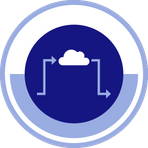 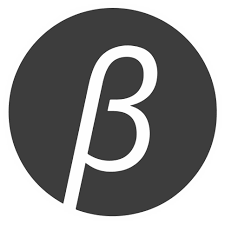 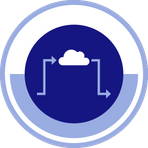 